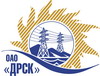 Открытое акционерное общество«Дальневосточная распределительная сетевая  компания»ПРОТОКОЛ ВЫБОРА ПОБЕДИТЕЛЯПРЕДМЕТ ЗАКУПКИ: открытый электронный запрос предложений № 364 081 на право заключения Договора на выполнение работ для нужд филиала ОАО «ДРСК» «Амурские электрические сети» Капремонт ПС "Касаткино". Перевод оборудования на лежневые фундаменты с заменой ПСН-35 на  В-35 (закупка 1409 раздела 1.1. ГКПЗ 2014 г.).Плановая стоимость: 2 459 000,0 руб. без учета НДС. Указание о проведении закупки от 11.04.2014 № 87.ПРИСУТСТВОВАЛИ: постоянно действующая Закупочная комиссия 2-го уровня.ВОПРОСЫ ЗАСЕДАНИЯ ЗАКУПОЧНОЙ КОМИССИИ:О ранжировке предложений после проведения переторжки. Выбор победителя закупки.ВОПРОС 1 «О ранжировке предложений после проведения переторжки. Выбор победителя закупки»ОТМЕТИЛИ:В соответствии с критериями и процедурами оценки, изложенными в документации о закупке после проведения переторжки,  предлагается ранжировать предложения следующим образом:На основании вышеприведенной ранжировки предложений Участников закупки после проведения переторжки предлагается признать Победителем Участника занявшего первое место.РЕШИЛИ:Утвердить ранжировку предложений участников после поведения переторжки:1 место – ООО «НЭМК» г. Иркутск2 место - ООО ЭТК "Энерготранс" г. Хабаровск3 место - ООО «Системы и Сети» г. Благовещенск4 место - ООО "ЭЛМОНТ" г. БлаговещенскПризнать Победителем закупки участника занявшего первое место в ранжировкеОтветственный секретарь Закупочной комиссии 2 уровня                                        О.А.МоторинаТехнический секретарь Закупочной комиссии 2 уровня                                             О.В.Чувашова            №  308/УР-ВПг. Благовещенск30 мая  2014 г.Место в ран-жировкеНаименование и адрес участникаЦена заявки до переторжки, руб. 	Цена заявки после переторжки, руб.Цена заявки после перетор-жки, руб. 	Цена заявки после переторжки, рИные существенные условия1ООО "НЭМК" (664050, Иркутская обл.,г. Иркутск, пр-кт Маршала Жукова, 15/5, оф. 9)2 385 053,38 руб. без НДС (2 814 362,99 руб. с НДС)В цену включены все налоги и обязательные платежи, все скидки.2 320 386,47 руб. (2 738 056,03 руб. с НДС) В цену включены все налоги и обязательные платежи, все скидки.Срок выполнения: 01.07.2014 – 31.07.2014 г. Условия оплаты:  без аванса, остальные условия в соответствии с договором. Гарантия на своевременное и качественное выполнение работ, а также на устранение дефектов, возникших по вине подрядчика, составляет 36 месяцев со дня подписания акта сдачи-приемки. Гарантия на материалы и оборудование, поставляемые подрядчиком 36 месяцев. Срок действия оферты до 30.12.2014 г. 2 ООО "ЭТК Энерготранс" (680054, г. Хабаровск, ул. Трехгорная 8)2 408 704,94 руб. без НДС (2 842 271,83руб. с НДС). В цену включены все налоги и обязательные платежи, все скидки.Предложение не поступилоСрок выполнения: июль-август 2014 г. Условия оплаты:  без аванса, остальные условия в соответствии с договором. Гарантия на своевременное и качественное выполнение работ, а также на устранение дефектов, возникших по нашей вине, составляет 24 месяца со дня подписания акта сдачи-приемки. Гарантия на материалы и оборудование, поставляемые подрядчиком 36 месяцев. Срок действия оферты до 29.06.14 г.3ООО "Системы и Сети" (675000, г. Благовещенск, ул. Шевченко, д. 6)2 451 755,89 руб. без НДС (2 893 071,95 руб. с НДС). В цену включены все налоги и обязательные платежи, все скидки.Предложение не поступилоСрок выполнения: июль 2014 г. Условия оплаты:  без аванса, остальные условия в соответствии с договором. Гарантия на своевременное и качественное выполнение работ, а также на устранение дефектов, возникших по вине подрядчика, составляет 36 месяцев со дня подписания акта сдачи-приемки. Гарантия на материалы и оборудование, поставляемые подрядчиком 36 месяцев. Срок действия оферты до 30.06.2014 г.4ООО "ЭЛМОНТ" (675000, Амурская область, г. Благовещенск, ул. Нагорная 19)2 458 000,0 руб. без НДС (2 900 440,0 руб. с НДС)В цену включены все налоги и обязательные платежи, все скидки.Предложение не поступило01.07.2014 – 31.07.2014 г. Условия оплаты:  без аванса, остальные условия в соответствии с договором. Гарантия на своевременное и качественное выполнение работ, а также на устранение дефектов, возникших по вине подрядчика, составляет 36 месяцев со дня подписания акта сдачи-приемки. Гарантия на материалы и оборудование, поставляемые подрядчиком 36 месяцев. Срок действия оферты до 31.12.2014 г.Место в ран-жировкеНаименование и адрес участникаЦена заявки, руб. 	Цена заявки после переторжки, руб.	Цена заявки после переторжки, рИные существенные условия1ООО "НЭМК" (664050, Иркутская обл.,г. Иркутск, пр-кт Маршала Жукова, 15/5, оф. 9)2 320 386,47 руб. (2 738 056,03 руб. с НДС) В цену включены все налоги и обязательные платежи, все скидки.Срок выполнения: 01.07.2014 – 31.07.2014 г. Условия оплаты:  без аванса, остальные условия в соответствии с договором. Гарантия на своевременное и качественное выполнение работ, а также на устранение дефектов, возникших по вине подрядчика, составляет 36 месяцев со дня подписания акта сдачи-приемки. Гарантия на материалы и оборудование, поставляемые подрядчиком 36 месяцев. Срок действия оферты до 30.12.2014 г. 